Уважаемые родители!Воспитатели группы «Капельки», благодарят Вас, за участие в конкурсе поделок из природного материала «Осенние фантазии».Своими работами нас порадовали:Малина Варя с мамой Татьяной Владимировной;Спиров Рома с папой Владиславом Владимировичем;Лобарев Даниил с сестрой Никой;Румак Лиза с мамой Светланой Анатольевной и сестрой Дашей;Даниелян Марк с братьями Юрием и Левоном;Шпиганович Настя  с папой Алексеем Викторовичем;Атанов Дима с мамой Натальей Сергеевной;Рахманов Дима с мамой Анастасией Владимировной;Колышкин Коля с мамой Галиной Олеговной.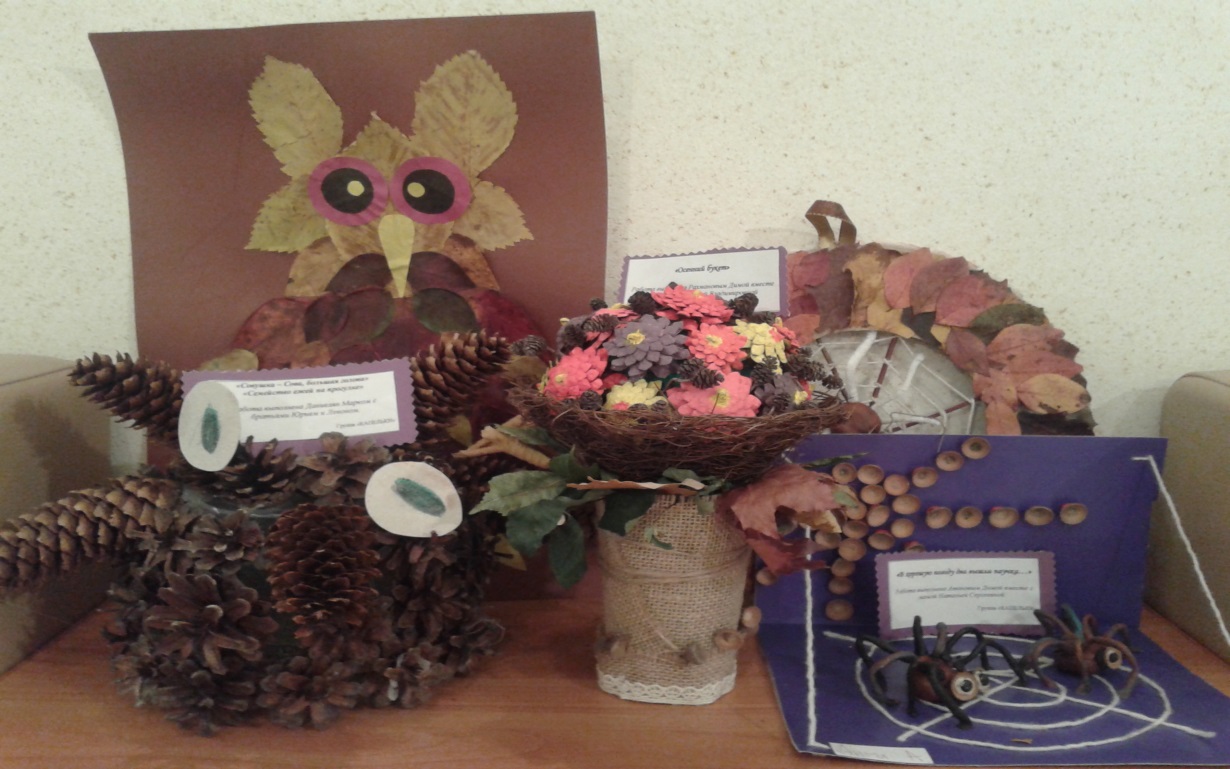 Благодарим за Ваш труд, талант и творчество!